18ª (DÉCIMA OITAVA) SESSÃO EXTRAORDINÁRIA DA VIGÉSIMA SEXTA SESSÃO LEGISLATIVA DA SÉTIMA LEGISLATURA DA CÂMARA DE VEREADORES DO MUNICÍPIO DE CHUPINGUAIA-RO.PAUTA – SESSÃO EXTRAORDINÁRIA                                                        CHUPINGUAIA 12 DE DEZEMBRO  DE 2022 SESSÃO – 11:00 HORAS:                                                 EXPEDIENTE RECEBIDO:   LEITURA DO PROJETO DE LEI Nº 2.777/2022.                                                          ORDEM DO DIADISCUSSÃO E VOTAÇÃO DOS PROJETOS DE LEI Nº: 2.777/2022.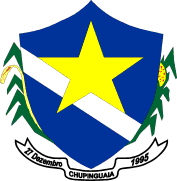              ESTADO DE RONDÔNIA               PODER LEGISLATIVO       CÂMARA MUNICIPAL DE CHUPINGUAIA             18ª SESSÃOEXTRAORDINÁRIAESTADO DE RONDÔNIAPODER LEGISLATIVOCÂMARA DE VEREADORES DO MUNICÍPIO DE CHUPINGUAIAPAUTA DA IMPRENSA   12/12/2022PROJETO DE LEI                              ASSUNTOAUTORIAPROJETO DE LEI2.777/2022Extima a receita e fixa despesas do Município de Chupinguaia para o exercício de 2023.Poder       Executivo